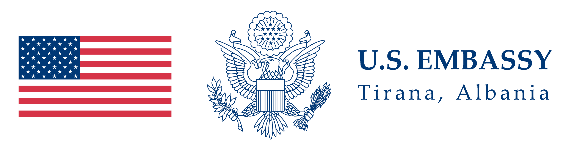 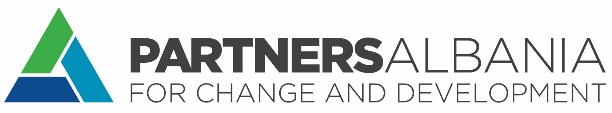 Formular AplikimiLutemi të plotësoni formularin e mëposhtëm me të dhënat e organizatës tuaj dhe informacionin e nevojshëm për të shprehur interesin për të marrë pjesë në programin e trajnimit dhe mentorimit në fushën e advokacisë dhe lobimit.INFORMACION MBI APLIKANTIN: Emri i plotë i OJF-së, rrjetit, grupimit informal: 				Viti i themelimit:										Adresa:							Personi i kontaktit:						Numri i telefonit: 												Adresa email: 												Jeni përfshirë ndonjëherë në një fushatë advokimi? Përshkruani shkurtimisht çështjen dhe rolin tuaj në fushatë (jo më shumë se 500 fjalë). Cilat janë disa nga iniciativat tuaja kryesore si organizatë në fushën e advokasisë dhe lobimit (jo më shumë se 1000 fjalë)?Cilat janë sfidat kryesore me të cilat përballeni në këto procese (jo më shumë se 500 fjalë)?

Cili është motivimi juaj për të marrë pjesë në këtë program trajnimi dhe mentorimi (jo më shumë se 1000 fjalë)? 

Cilat janë pritshmëritë konkrete që keni nga pjesëmarrja në këtë program trajnimi dhe mentorimi përfitimet konkrete që prisnit nga ky program në forcimin e kapaciteteve tuaja (jo më shumë se 500 fjalë)? Faleminderit!